Prot. n.:  011-7/2017Data:      30. 01. 2017 I N V I T OIn virtù dell’articolo 88 del Regolamento di procedura del Consiglio del Comune di Isola (Bollettino Ufficiale del Comune di Isola nn. 2/2000, 3/2001 e 5/2005), si convoca l’      8a seduta ordinaria della Commissione per le questioni della nazionalità italiana per il giorno 	lunedì 6 febbraio 2017 alle ore 18:30presso la sala riunioni al pianterreno del Comune di Isola, Riva del Sole n. 8, Isola, con la seguente proposta di ordine del giorno:Convalida del verbale della 7a seduta ordinaria della Commissione, tenutasi il 24 ottobre 2016;Proposta del Bilancio di previsione del Comune di Isola per l’anno 2017;Proposta del Bilancio di previsione del Comune di Isola per l’anno 2018;Varie.I materiali d'esame sono allegati al presente avviso e scaricabili e accessibili sulla pagina web ufficiale del Comune di Isola, e cioè all'indirizzo www.izola.si./ Comune di Isola/ Sedute del Consiglio comunale (accesso diretto: http://izola.si/obcina-izola/organi-obcine/obcinski-svet/seje/). La proposta del Bilancio di previsione del Comune di Isola per gli anni 2017 e 2018 è reperibile anche nell’albo comunale sulla pagina web del Comune di Isola (a destra).Siete pregati di garantire la vostra presenza alla seduta della Commissione, o di comunicare gli eventuali impedimenti al numero di telefono 05/66-00-105 (Nina Kasal), oppure per e-mail: nina.kasal@izola.si.  	                                                                                                 L a  P r e s i d e n t e   							  Ambra  Š L O S A R  K A R B I ČInvitati:                                                                                         membri della commissione – per posta,  Sindaco – per posta elettronica,                                                                               direttore dell’AC – per posta elettronica,capi dei rispettivi uffici dell’amministrazione comunale – per posta elettronica,presidente della CAN – per posta elettronica,presidente della CI Dante Alighieri – per posta elettronica,presidente della CI Pasquale Besenghi degli Ughi – per posta elettronica.Per conoscenza a:club di consiglieri comunali – per posta elettronica,partiti politici,CAN – per posta elettronica.Številka:   011-7/2017Datum:     30. 01. 2017V  A  B  I  L  ONa podlagi 88. člena Poslovnika Občinskega sveta Občine Izola (Uradne objave Občine Izola, št. 2/2000,  3/2001 in 5/2005) sklicujemredno sejo Komisije za vprašanja italijanske narodnosti,ki bov ponedeljek, 6. 02. 2017 ob 18.30 uriv sejni sobi v pritličju Občine Izola, Sončno nabrežje 8, Izola,z naslednjim predlogom d n e v n e g a  r e d a:Potrditev zapisnika 7. redne seje Komisije z dne 24. 10. 2016;Predlog Proračuna Občine Izola za leto 2017;Predlog Proračuna Občine Izola za leto 2018;Razno.Gradivo za obravnavo je naloženo in dostopno na uradni spletni strani Občine Izola, in sicer na naslovu www.izola.si./ O občini/ Seje občinskega sveta (direkten dostop do gradiva: http://izola.si/obcina-izola/organi-obcine/obcinski-svet/seje/). Predlog Proračuna Občine Izola za leti 2017 in 2018 lahko vidite tudi na oglasni deski spletne strani občine Izola (skrajno desno).Prosim, da se seje zagotovo udeležite, v nasprotnem primeru lahko odsotnost opravičite na telefon št. 05/66-00-105 (Nina Kasal) ali po e-pošti: nina.kasal@izola.si.                                                                                                           P r e d s e d n i c a   								 Ambra  Š L O S A R  K A R B I ČVabljeni:                                                                                         člani komisije – po pošti,  župan – po elektronski pošti,                                                                               direktor OU – po elektronski pošti,vodje občinskih uradov – po elektronski pošti,predsednik ISNS – po elektronski pošti,predsednica IS Dante Alighieri – po elektronski pošti,predsednica IS Pasquale Besenghi degli Ughi – po elektronski pošti.V vednost:svetniškim klubom – po elektronski pošti,političnim strankam – po elektronski pošti,ISNS – po elektronski pošti.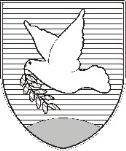 OBČINA IZOLA – COMUNE DI ISOLAOBČINSKI SVET – CONSIGLIO COMUNALEKomisija za vprašanja italijanske narodnosti Commissione per le questioni della nazionalità italiana Sončno nabrežje 8 – Riva del Sole 86310 Izola – IsolaTel: 05 66 00 100, Fax: 05 66 00 110E-mail: posta.oizola@izola.siWeb: http://www.izola.si/OBČINA IZOLA – COMUNE DI ISOLAOBČINSKI SVET – CONSIGLIO COMUNALEKomisija za vprašanja italijanske narodnosti Commissione per le questioni della nazionalità italiana Sončno nabrežje 8 – Riva del Sole 86310 Izola – IsolaTel: 05 66 00 100, Fax: 05 66 00 110E-mail: posta.oizola@izola.siWeb: http://www.izola.si/